　　共催：大阪府・塩野義製薬株式会社令和５年度大阪府発達障がい児支援のための保育士・幼稚園教諭研修 基礎講座（オンデマンド形式）【目　的】 この研修会では、友達とうまく遊べないなど「気になる子ども」への気づきを含め、発達障がいの特性理解と具体的な支援方法についての学びを通じて、保育所・幼稚園・認定こども園等における早期の段階から発達支援に関わる人材の育成をめざします。【対　象】 大阪府内の保育所・地域型保育事業所・認定こども園・幼稚園・認可外保育施設に勤務する	　 保育士、幼稚園教諭、保育教諭等【実施方法】YouTube大阪府公式チャンネルでの動画配信　　　　　　※申込者限定の視聴ページとなりますので、視聴を希望される場合は必ず下記より	　　　お申し込みいただき、配信ページのURLの公開や転送等はお控えください。【配信期間】 令和5年10月13日（金）から11月24日（金）まで【受講料】 無料【講　師】社会福祉法人北摂杉の子会	　新谷 沙弥香氏（こども発達支援センターwill センター長）	　藥師寺　朱南氏（自閉症療育センターLink センター長）【内　容】 研修1「発達障がいの特性理解」（1時間20分程度）研修2「子どもの行動理解に基づく支援」（1時間20分程度）研修3「家族支援について」（1時間程度）【申込方法】　下記URLまたは二次元コードから申込フォームにアクセスのうえお申し込みください。　　　　　　　（申し込みにあたっては、大阪府行政オンラインシステムの利用者登録が必要です）　令和５年度大阪府発達障がい児支援のための保育士・幼稚園教諭研修　基礎講座　受講申込　https://lgpos.task-asp.net/cu/270008/ea/residents/procedures/apply/b463385c-aa70-4aec-a10b-d0647305f83c/start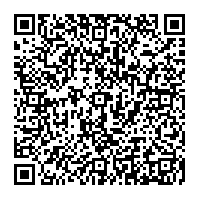 ※お申し込みいただいた方には、配信開始日にメールにて視聴ページのURLをお知らせいたします。　当日中にメールが届かない場合は下記問い合わせ先までご連絡いただきますようお願いいたします。※実践講座とあわせて受講希望される場合は、こちらの申し込みは不要です。実践講座の申込フォームから　申し込みをお願いいたします。※記載頂いた個人情報は大阪府(業務委託先を含む)が本研修に関する連絡等の目的にのみ利用いたします。　なお、共催の塩野義製薬株式会社は申込者の個人情報を取得いたしません。【申込締切】令和5年 10月 11日（水）【問い合わせ先】	大阪府 福祉部 障がい福祉室 地域生活支援課 発達障がい児者支援グループ電話：０６－６９４４－６６８９　メールアドレス : HattatsuG@gbox.pref.osaka.lg.jp